ПЛАН ВОСПИТАТЕЛЬНОЙ РАБОТЫ 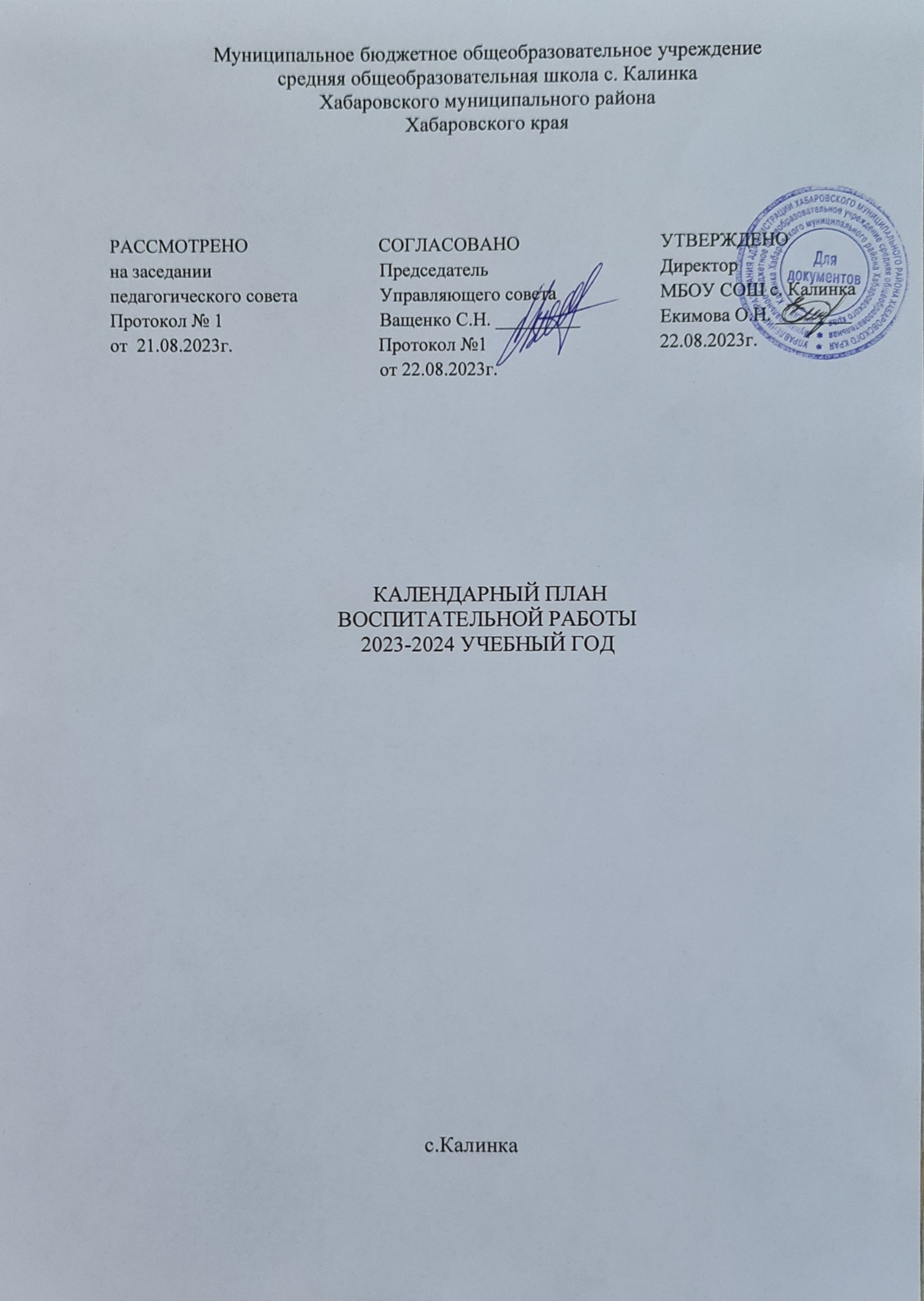 НА 2023-2024 УЧЕБНЫЙ ГОД НАЧАЛЬНОЕ ОБЩЕЕ ОБРАЗОВАНИЕ (1-4 КЛАССЫ) ПЛАН ВОСПИТАТЕЛЬНОЙ РАБОТЫ НА 2023-2024 УЧЕБНЫЙ ГОД ОСНОВНОЕ ОБЩЕЕ ОБРАЗОВАНИЕ (5-9 КЛАССЫ) ПЛАН ВОСПИТАТЕЛЬНОЙ РАБОТЫ НА 2023-2024 УЧЕБНЫЙ ГОД СРЕДЕЕ ОБЩЕЕ ОБРАЗОВАНИЕ (10-11  КЛАССЫ)КЛАССНОЕ РУКОВОДСТВОКЛАССНОЕ РУКОВОДСТВОКЛАССНОЕ РУКОВОДСТВОКЛАССНОЕ РУКОВОДСТВОКЛАССНОЕ РУКОВОДСТВОДела, события, мероприятияДела, события, мероприятияКлассыОриентировочное время проведенияОтветственныеНаписание воспитательной программы классаНаписание воспитательной программы класса1-4СентябрьКлассные руководителиОтчет о проводимых в классе мероприятияхОтчет о проводимых в классе мероприятиях1-4В конце каждой четвертиКлассные руководителиАнализ воспитательной работы классаАнализ воспитательной работы класса1-4МайКлассные руководителиЗнакомство с классамиЗнакомство с классами1-4СентябрьКлассные руководителиСоставление социальных паспортовСоставление социальных паспортов1-4СентябрьКлассные руководителиОбщешкольный классный час «Разговор о главном»Общешкольный классный час «Разговор о главном»1-4Каждый понедельникКлассные руководителиИнструктажи по безопасности жизнедеятельностиИнструктажи по безопасности жизнедеятельности1-4В течение годаКлассные руководителиРодительские собранияРодительские собрания1-41 раз в четвертьКлассные руководителиОрганизация участия класса в общешкольных ключевых делахОрганизация участия класса в общешкольных ключевых делах1-4В течение годаКлассные руководителиИндивидуальная работа с обучающимисяИндивидуальная работа с обучающимися1-4В течение годаКлассные руководителиРабота с учителями -предметниками, работающими в классеРабота с учителями -предметниками, работающими в классе1-4В течение годаКлассные руководителиРабота с родителями или законными представителямиРабота с родителями или законными представителями1-4В течение годаКлассные руководителиШКОЛЬНЫЙ УРОК(Планирование воспитательного компонента урока)ШКОЛЬНЫЙ УРОК(Планирование воспитательного компонента урока)ШКОЛЬНЫЙ УРОК(Планирование воспитательного компонента урока)ШКОЛЬНЫЙ УРОК(Планирование воспитательного компонента урока)ШКОЛЬНЫЙ УРОК(Планирование воспитательного компонента урока)КУРСЫ ВНЕУРОЧНОЙ ДЕЯТЕЛЬНОСТИ КУРСЫ ВНЕУРОЧНОЙ ДЕЯТЕЛЬНОСТИ КУРСЫ ВНЕУРОЧНОЙ ДЕЯТЕЛЬНОСТИ КУРСЫ ВНЕУРОЧНОЙ ДЕЯТЕЛЬНОСТИ КУРСЫ ВНЕУРОЧНОЙ ДЕЯТЕЛЬНОСТИ НазваниеНазваниеКлассыКоличество часов в неделюОтветственные Разговоры о важном Разговоры о важном 1-41Классные руководителиОрлята РоссииОрлята России1-41Классные руководителиКнигочейКнигочей2-41Классные руководителиТропинка к своему яТропинка к своему я11Горячун М.Г.Школа профессора ЭйнаШкола профессора Эйна11Зачиняева М.А.В мире математикиВ мире математики1-41Классные руководителиКлуб иностранного языка "Первые шаги"Клуб иностранного языка "Первые шаги"2-41Бедная Н.А.Першина В.Н.Сагайдак Т.А.История казачестваИстория казачества11Зачиняева М.А.Театр это МЫТеатр это МЫ11Зачиняева М.А.ЛабораториумЛабораториум41Цымбыл А.С.ЮИДДЮИДД31Чистякова В.К.Мир оригамиМир оригами31Чистякова В.К.Тропинка в профессиюТропинка в профессию41Андрийченко Т.В.Жук О.А.РобототехникаРобототехника1-21Зачиняева М.А.Шахматная азбукаШахматная азбука21Мохова Н.Н.Шахматная школаШахматная школа3-41Колосов М.А.Если хочешь быть здоровЕсли хочешь быть здоров1-21Бутузов Е.Г.Под знаком ГТОПод знаком ГТО3-41Бутузов Е.Г.Цветная фантазияЦветная фантазия1-41Цурман Е.Н.ДОПОЛНИТЕЛЬНОЕ ОБРАЗОВАНИЕДОПОЛНИТЕЛЬНОЕ ОБРАЗОВАНИЕДОПОЛНИТЕЛЬНОЕ ОБРАЗОВАНИЕДОПОЛНИТЕЛЬНОЕ ОБРАЗОВАНИЕДОПОЛНИТЕЛЬНОЕ ОБРАЗОВАНИЕНазваниеКлассыКлассыКоличество часов в неделюОтветственные Волшебная кисть1-41-41Цурман Е.Н.Мастер презентаций3-43-41Мохова н.Н.Научное общество «Надежда»3-43-41Чернышова Л.А.«Наследие»441Бойко С.Д.«КВН»3-43-41Колосов М.А.Театральный кружок «Смайлики»2-42-41Кардаш Е.В.«Настольный теннис»441Бутузов Е.Г.САМОУПРАВЛЕНИЕСАМОУПРАВЛЕНИЕСАМОУПРАВЛЕНИЕСАМОУПРАВЛЕНИЕСАМОУПРАВЛЕНИЕДела, события, мероприятияДела, события, мероприятияКлассыОриентировочное время проведенияОтветственные"Время выбрало нас" (выборы лидеров, активов классов, распределение обязанностей)"Время выбрало нас" (выборы лидеров, активов классов, распределение обязанностей)1-4Сентябрь Классные руководителиРабота в соответствии с обязанностямиРабота в соответствии с обязанностями1-4В течение годаКлассные руководителиОтчет старосты перед классом о проведенной работеОтчет старосты перед классом о проведенной работе1-4Май Классные руководителиПРОФОРИЕНТАЦИЯПРОФОРИЕНТАЦИЯПРОФОРИЕНТАЦИЯПРОФОРИЕНТАЦИЯПРОФОРИЕНТАЦИЯДела, события, мероприятияДела, события, мероприятияКлассыОриентировочное время проведенияОтветственныеОрганизация и проведение встреч с представителями различных профессийОрганизация и проведение встреч с представителями различных профессий1-4В течение годаКлассные  руководители Циклы профориентационных часов общенияЦиклы профориентационных часов общения1-4В течение годаКлассные  руководителиЭкскурсии на предприятия села, города, фирмы, организации встречи с профессионалами, представителями, руководителямиЭкскурсии на предприятия села, города, фирмы, организации встречи с профессионалами, представителями, руководителями1-4В течение годаКлассные руководителиВедение портфолио личных достижений обучающихсяВедение портфолио личных достижений обучающихся1-4В течение годаКлассные руководителиВнеурочная деятельность "Тропинка в профессию"Внеурочная деятельность "Тропинка в профессию"4Раз в неденюКлассные руководителиРАБОТА С РОДИТЕЛЯМИРАБОТА С РОДИТЕЛЯМИРАБОТА С РОДИТЕЛЯМИРАБОТА С РОДИТЕЛЯМИРАБОТА С РОДИТЕЛЯМИДелаДелаКлассыОриентировочное время проведенияОтветственные Общешкольные родительские собранияОбщешкольные родительские собрания1-42 раза в годЗаместитель директора по ВР, классные руководителиКлассные родительские собрания Классные родительские собрания 1-41 раз/четвертьКлассные руководителиРодительский всеобуч Родительский всеобуч 1-4в течение года, по графикуПедагоги-психологиСоздание общешкольного родительского комитета, Совета школы, планирование их работыСоздание общешкольного родительского комитета, Совета школы, планирование их работы1-4Сентябрь Заместитель директора по ВР, классные руководителиИнформационное оповещение через школьный сайтИнформационное оповещение через школьный сайт1-4По необходимостиТитов А.К.Индивидуальные консультации по вопросам воспитания детейИндивидуальные консультации по вопросам воспитания детей1-4По требованиюКлассные руководителиПосещение семей с целью проверки соблюдения детьми режима дня, выявления «неблагополучных семей» (составление актов обследования)Посещение семей с целью проверки соблюдения детьми режима дня, выявления «неблагополучных семей» (составление актов обследования)1-4По необходимостиГорячен М.Г., Дебердеева Е.О., классные руководителиРабота Совета профилактикиРабота Совета профилактики1-41 раз/четвертьЗаместитель директора по ВР, Горячен М.Г., Дебердеева Е.О., классные руководителиУчастие родителей в проведении общешкольных, классных мероприятийУчастие родителей в проведении общешкольных, классных мероприятий1-4По плану классных руководителейЗаместитель директора по ВР, классные руководителиОрганизация совместного посещения музеев, выставок, поездок в театр, экскурсийОрганизация совместного посещения музеев, выставок, поездок в театр, экскурсий1-4По плану классных руководителейКлассные руководителиКЛЮЧЕВЫЕ ОБЩЕШКОЛЬНЫЕ ДЕЛАКЛЮЧЕВЫЕ ОБЩЕШКОЛЬНЫЕ ДЕЛАКЛЮЧЕВЫЕ ОБЩЕШКОЛЬНЫЕ ДЕЛАКЛЮЧЕВЫЕ ОБЩЕШКОЛЬНЫЕ ДЕЛАКЛЮЧЕВЫЕ ОБЩЕШКОЛЬНЫЕ ДЕЛАДела Дела КлассыОриентировочное время проведенияОтветственные Линейка «Здравствуй, школа!»,посвящённая началу учебного годаЛинейка «Здравствуй, школа!»,посвящённая началу учебного года1-41 сентябряЗаместитель директора по ВРЦеремония поднятия (выноса) государственного флага под государственный гимнЦеремония поднятия (выноса) государственного флага под государственный гимн1-4Каждый учебный понедельник Заместитель директора по ВР, руководитель ВПО, классные руководителиИсполнение государственного гимнаИсполнение государственного гимна1-4Каждый учебный понедельник Заместитель директора по ВР, классные руководителиМероприятия, посвященные Дню солидарности в борьбе с терроризмомМероприятия, посвященные Дню солидарности в борьбе с терроризмом1-43 сентябряКлассные руководители,День окончания Второй мировой войныДень окончания Второй мировой войны1-43 сентябряКлассные руководители,учитель историиМеждународный день распространения грамотностиМеждународный день распространения грамотности1-48 сентябряКлассные руководители«Дары осени»: выставка поделок из природного и бросового материала.«Дары осени»: выставка поделок из природного и бросового материала.1-418-22сентября Классные руководителиНеделя туризма. День здоровья. Школьный туристический слет.Неделя туризма. День здоровья. Школьный туристический слет.1-425-30 сентября Учителя физкультуры Классные руководители,Международный день пожилого человекаМеждународный день пожилого человека1-41 октябряКлассные руководителиМеждународный день музыкиМеждународный день музыки1-41 октябряУчитель музыки, классные руководителиДень учителя (день самоуправления, концертная программа)День учителя (день самоуправления, концертная программа)1-45 октябряЗаместитель директора по ВР, классные руководителиДень отца в РоссииДень отца в России1-415 октябряКлассные  руководителиМеждународный день школьных библиотек Международный день школьных библиотек 1-423 октябряКлассные руководители, библиотекарь Посвящение в первоклассникиПосвящение в первоклассникиЗаместитель директора по ВР, классный руководитель 1 классаДень народного единстваДень народного единства1-44 ноябряКлассные руководителиМеждународный день толерантностиМеждународный день толерантности1-416 ноябряКлассные руководителиДень рождение школыДень рождение школы1-417 ноября Директор школы, заместитель директора по ВР, классные руководителиДень рождения Деда МорозаДень рождения Деда Мороза1-418 ноябряКлассные руководителиДень матери в РоссииДень матери в России1-426 ноябряКлассные руководителиДень государственного герба Российской ФедерацииДень государственного герба Российской Федерации1-430 ноябряКлассные руководителиДень правовой защиты детейДень правовой защиты детей1-420 ноябряЗаместитель директора по ВР, классные руководители, социальный педагогМеждународный день инвалидовМеждународный день инвалидов1-43 декабряКлассные руководителиДень добровольца (волонтера)День добровольца (волонтера)1-45 декабряЗаместитель директора по ВР, классные руководителиДень конституции Российской Федерации День конституции Российской Федерации 1-412 декабряКлассные   руководители, учитель истории Новый год в школе (мероприятия по празднованию Нового года)Новый год в школе (мероприятия по празднованию Нового года)1-427-30 декабря Заместитель директора по ВР, классные руководителиДень полного освобождения Ленинграда от фашистки блокадыДень полного освобождения Ленинграда от фашистки блокады1-427 январяЗаместитель директора по ВР, классные руководители День российской наукиДень российской науки1-48 февраляЗаместитель директора по ВР, классные руководителиДень Защитника ОтечестваДень Защитника Отечества1-423 февраляЗаместитель директора по ВР, классные руководители Военно – спортивная игра «Зарница»Военно – спортивная игра «Зарница»1-4февральРуководитель ВПО, учителя физической культуры, кл.руководителиМесячник гражданского и патриотического воспитанияМесячник гражданского и патриотического воспитания1-4февральЗаместитель директора по ВР, классные руководители, учителя физкультурыМеждународный женский день Международный женский день 1-48 мартаЗаместитель директора по ВР, классные руководители МасленицаМасленица1-411-17 мартаЗаместитель директора по ВР, классные руководителиДень воссоединения России и КрымаДень воссоединения России и Крыма1-418 мартаКлассные руководителиВсемирный день театра. Конкурс театральных выступлений.Всемирный день театра. Конкурс театральных выступлений.1-427 мартаклассные руководители, учитель музыкиДень смехаДень смеха1-41 апреляКлассные руководители, учитель биологииДень птицДень птиц1-41 апреляКлассные руководители День космонавтикиДень космонавтики1-412 апреляЗаместитель директора по ВР, классные руководителиВсемирный день ЗемлиВсемирный день Земли1-422 апреляКлассные руководители День пожарной  охраныДень пожарной  охраны1-430 мартаКлассные руководители Праздник Весны и ТрудаПраздник Весны и Труда1-41 маяКлассные руководители День Победы советского народа в Великой Отечественной войнеДень Победы советского народа в Великой Отечественной войне1-49 маяЗаместитель директора по ВР, классные руководители, учитель историиДень детских общественных организаций РоссииДень детских общественных организаций России1-419 маяЗаместитель директора по ВР, классные руководители, учитель историиДень славянской письменности и культурыДень славянской письменности и культуры1-424 маяЗаместитель директора по ВР, классные руководители, учитель историиОрганизация и проведение летней оздоровительной компании (профильные отряды)Организация и проведение летней оздоровительной компании (профильные отряды)1-4Июнь-августЗаместитель директора по ВР, начальник лагеря, воспитателиМероприятия, посвященные Международному дню защиты детейМероприятия, посвященные Международному дню защиты детей1-41 июняЗаместитель директора по ВР, воспитатели оздоровительного лагеря Мероприятия, посвященные дню русского языка – Пушкинский день РоссииМероприятия, посвященные дню русского языка – Пушкинский день России1-46 июняНачальник лагеря, воспитателиМероприятия, посвященные Дню РоссииМероприятия, посвященные Дню России1-412 июняНачальник лагеря, воспитателиМероприятия, посвященные Дню памяти и скорби Мероприятия, посвященные Дню памяти и скорби 1-422 июняНачальник лагеря, воспитателиДень семьи, любви и верностиДень семьи, любви и верности1-48 июляНачальник лагеря, воспитателиДень Российского флагаДень Российского флага1-422 августаЗаместитель директора по ВРУчастие в конкурсах и мероприятиях согласно плану Управления образования Хабаровского муниципального районаУчастие в конкурсах и мероприятиях согласно плану Управления образования Хабаровского муниципального района1-4В течение годаЗаместитель директора по ВР, классные руководителиДЕТСКИЕ ОБЩЕСТВЕННЫЕ ОБЪЕДИНЕНИЯ ДЕТСКИЕ ОБЩЕСТВЕННЫЕ ОБЪЕДИНЕНИЯ ДЕТСКИЕ ОБЩЕСТВЕННЫЕ ОБЪЕДИНЕНИЯ ДЕТСКИЕ ОБЩЕСТВЕННЫЕ ОБЪЕДИНЕНИЯ ДЕТСКИЕ ОБЩЕСТВЕННЫЕ ОБЪЕДИНЕНИЯ Дела, события, мероприятияДела, события, мероприятияКлассыОриентировочное время проведенияОтветственныеТрудовая акция «Школьный двор»Трудовая акция «Школьный двор»1-4Сентябрь-октябрьЗаместитель директора по ВР, классные руководители Присоединение школы к общероссийской общественно-государственной детско-юношеской организации Орлята РоссииПрисоединение школы к общероссийской общественно-государственной детско-юношеской организации Орлята России1-4В течение годаЗаместитель директора по ВР, классные руководителиАкция «Дарите книги с любовью»Акция «Дарите книги с любовью»1-4Ноябрь Заместитель директора по ВР, классные руководители Весенняя неделя Добра (ряд мероприятий, осуществляемых каждым классом: «Чистое село – чистая планета», «Памяти павших», «Здоровая перемена» и др.)Весенняя неделя Добра (ряд мероприятий, осуществляемых каждым классом: «Чистое село – чистая планета», «Памяти павших», «Здоровая перемена» и др.)1-4Апрель Заместитель директора по ВР, классные руководители Акция «Батарейки.нет»Акция «Батарейки.нет»1-4В течение годаКлассные  руководителиАкция «Посылка солдату»Акция «Посылка солдату»1-4Февраль Классные   руководителиФлешмоб к дню ПобедыФлешмоб к дню Победы1-4Май Классные   руководителиШКОЛЬНЫЕ МЕДИАШКОЛЬНЫЕ МЕДИАШКОЛЬНЫЕ МЕДИАШКОЛЬНЫЕ МЕДИАШКОЛЬНЫЕ МЕДИАДела, события, мероприятияДела, события, мероприятияКлассыОриентировочное время проведенияОтветственныеВидео -, фотосъемка классных мероприятийВидео -, фотосъемка классных мероприятий1-4В течение годаКлассные руководителиУчастие в создании и наполнении информации для школьного сайта, страниц школы в социальных сетяхУчастие в создании и наполнении информации для школьного сайта, страниц школы в социальных сетях1-4В течение годаКлассные руководителиОРГАНИЗАЦИЯ ПРЕДМЕТНО- ЭСТЕТИЧЕСКОЙ СРЕДЫОРГАНИЗАЦИЯ ПРЕДМЕТНО- ЭСТЕТИЧЕСКОЙ СРЕДЫОРГАНИЗАЦИЯ ПРЕДМЕТНО- ЭСТЕТИЧЕСКОЙ СРЕДЫОРГАНИЗАЦИЯ ПРЕДМЕТНО- ЭСТЕТИЧЕСКОЙ СРЕДЫОРГАНИЗАЦИЯ ПРЕДМЕТНО- ЭСТЕТИЧЕСКОЙ СРЕДЫДела, события, мероприятияДела, события, мероприятияКлассыОриентировочное время проведенияОтветственныеВыставки рисунков, фотографий творческих работ, посвященных событиям и памятным датамВыставки рисунков, фотографий творческих работ, посвященных событиям и памятным датам1-4В течение годаЗаместитель директора по ВР, классные руководители Оформление классных уголковОформление классных уголков1-4Сентябрь Классные руководителиТрудовые десанты по уборке территории школыТрудовые десанты по уборке территории школы1-4В течение годаКлассные руководителиПраздничное украшение кабинетов, окон кабинетаПраздничное украшение кабинетов, окон кабинета1-4В течение года Классные руководителиВОЛОНТЕРСКАЯ ДЕЯТЕЛЬНОСТЬВОЛОНТЕРСКАЯ ДЕЯТЕЛЬНОСТЬВОЛОНТЕРСКАЯ ДЕЯТЕЛЬНОСТЬВОЛОНТЕРСКАЯ ДЕЯТЕЛЬНОСТЬВОЛОНТЕРСКАЯ ДЕЯТЕЛЬНОСТЬДелаДелаКлассыОриентировочное время проведенияОтветственные Акция «Помоги зимующим птицам»    Акция «Помоги зимующим птицам»    1-4Ноябрь- февральКлассные руководителиАкция «Вторая жизнь книге»Акция «Вторая жизнь книге»1-4В течении годаКлассные руководителиАкции «Новогодний подарок – одиноким людям», «Ветеран живёт рядом»Акции «Новогодний подарок – одиноким людям», «Ветеран живёт рядом»1-4В течении годаКлассные руководителиАкция «Чистый школьный двор»Акция «Чистый школьный двор»1-4Октябрь, апрельКлассные руководителиУчастие в акциях волонтерского отряда школыУчастие в акциях волонтерского отряда школы1-4В течении годаКлассные руководителиЭКСКУРСИИ, ПОХОДЫЭКСКУРСИИ, ПОХОДЫЭКСКУРСИИ, ПОХОДЫЭКСКУРСИИ, ПОХОДЫЭКСКУРСИИ, ПОХОДЫДелаДелаКлассыОриентировочное время проведенияОтветственные Посещение выездных представлений театров в школеПосещение выездных представлений театров в школе1-4 В течение годаКлассные руководители Экскурсии музеи г. Хабаровска Экскурсии музеи г. Хабаровска 1-4В течение годаКлассные руководители, Сезонные экскурсии в природу Сезонные экскурсии в природу 1-4По плану классных руководителейКлассные руководителиПоездки в театры г. ХабаровскаПоездки в театры г. Хабаровска1-4В течение года Классные руководителиЭкскурсии по территории  Хабаровского края и  за ее пределамиЭкскурсии по территории  Хабаровского края и  за ее пределами1-4В течение годаКлассные руководителиОнлайн – экскурсии по мировым музеям, театрам, выставкамОнлайн – экскурсии по мировым музеям, театрам, выставкам1-4В течение годаКлассные руководителиБЕЗОПАСНОСТЬ ЖИЗНЕДЕЯТЕЛЬНОСТИ, ПРОФИЛАКТИКАБЕЗОПАСНОСТЬ ЖИЗНЕДЕЯТЕЛЬНОСТИ, ПРОФИЛАКТИКАБЕЗОПАСНОСТЬ ЖИЗНЕДЕЯТЕЛЬНОСТИ, ПРОФИЛАКТИКАБЕЗОПАСНОСТЬ ЖИЗНЕДЕЯТЕЛЬНОСТИ, ПРОФИЛАКТИКАБЕЗОПАСНОСТЬ ЖИЗНЕДЕЯТЕЛЬНОСТИ, ПРОФИЛАКТИКАДелаДелаКлассыОриентировочное время проведенияОтветственные Правила внутреннего распорядка. Правила внутреннего распорядка. 1-4 1 сентябряКлассные руководителиИнструктажи по правилам поведения учащегося в школе, на спортивных площадках, пользование спортивным оборудованием и снарядами, безопасный маршрут домой, ПДД, соблюдение правил личной гигиены.Инструктажи по правилам поведения учащегося в школе, на спортивных площадках, пользование спортивным оборудованием и снарядами, безопасный маршрут домой, ПДД, соблюдение правил личной гигиены.1-41 сентябряКлассные руководители, учителя физкультурыБеседы по правилам пожарной безопасности, безопасности вблизи водоемов и рек.Беседы по правилам пожарной безопасности, безопасности вблизи водоемов и рек.1-4В течение годаКлассные руководителиМероприятия в рамках профилактики      ОРВИ, Covid-19Мероприятия в рамках профилактики      ОРВИ, Covid-191-4В течение годаКлассные руководителиМероприятия в рамках «Месячника нравственно-правовой грамотности» Беседы – напоминания о зимних дорожных ловушках.Мероприятия в рамках «Месячника нравственно-правовой грамотности» Беседы – напоминания о зимних дорожных ловушках.1-4Ноябрь Классные руководители, учителя историиНеделя детской безопасности«Профилактика дорожно-транспортного травматизма»Неделя детской безопасности«Профилактика дорожно-транспортного травматизма»1-4Декабрь, январьКлассные руководители, Инспектор ДПСУчебно-тренировочные эвакуацииУчебно-тренировочные эвакуации1-4 В течение годаЗаместитель директора по ВР, классные руководители, учитель ОБЖИнструктаж с учащимися по ПБ, ПДД  на новогодних праздниках и перед новогодними праздниками, каникулами.Инструктаж с учащимися по ПБ, ПДД  на новогодних праздниках и перед новогодними праздниками, каникулами.1-4Декабрь Классные руководители, учитель ОБЖИнформационные классные часы попрофилактике буллинга: «Будем добрыми и не будем злыми»;Информационные классные часы попрофилактике буллинга: «Будем добрыми и не будем злыми»;1-4В течение годаКлассные руководители, социальный педагог, психологИнструктаж «Безопасность учащегося при    встрече с бродячими собаками»Инструктаж «Безопасность учащегося при    встрече с бродячими собаками»1-4ЯнварьКлассные руководителиИнструктаж «Безопасное поведение при теракте».Инструктаж «Безопасное поведение при теракте».1-4Сентябрь, январь, апрельКлассные руководители, учитель ОБЖЛекция «Осторожно, клещевой энцефалит!» и Буклеты «Осторожно, клещевой энцефалит»Лекция «Осторожно, клещевой энцефалит!» и Буклеты «Осторожно, клещевой энцефалит»1-4Апрель, майКлассные руководители, учитель биологииПроведение классных часов по теме«Пожарная безопасность в лесу и на                                                  дачных участках»Инструктаж с учащимися по ПБ, ПДД   перед каникулами, правила поведения «На                                        водоёмах», «Укусы насекомых и змей» Проведение классных часов по теме«Пожарная безопасность в лесу и на                                                  дачных участках»Инструктаж с учащимися по ПБ, ПДД   перед каникулами, правила поведения «На                                        водоёмах», «Укусы насекомых и змей» 1-4Апрель, майЗаместитель директора по ВР, классные руководителиИнструктаж по технике безопасности во время летних каникул.Инструктаж по технике безопасности во время летних каникул.1-4Май Классные руководители СОЦИАЛЬНОЕ ПАРТНЁРСТВОСОЦИАЛЬНОЕ ПАРТНЁРСТВОСОЦИАЛЬНОЕ ПАРТНЁРСТВОСОЦИАЛЬНОЕ ПАРТНЁРСТВОСОЦИАЛЬНОЕ ПАРТНЁРСТВОЭкскурсии на предприятия социальных партнеров школы в селе и на территории Хабаровского муниципального районаЭкскурсии на предприятия социальных партнеров школы в селе и на территории Хабаровского муниципального района1-4В течении годаЗаместитель директора по ВР, классные руководителиПроведение классных часов, внеурочных занятий бесед, акций, праздников с участие представителей организаций-партнёров соответствующей тематической направленности; (ФАП с.Калинка ,ГИБДД и УМВД Хабаровского муниципального района; В/Ч  с.Светлое ;Пожарная часть-88 с. Князе-Волконское , выездные театры и др.)Проведение классных часов, внеурочных занятий бесед, акций, праздников с участие представителей организаций-партнёров соответствующей тематической направленности; (ФАП с.Калинка ,ГИБДД и УМВД Хабаровского муниципального района; В/Ч  с.Светлое ;Пожарная часть-88 с. Князе-Волконское , выездные театры и др.)1-4В течении годаЗаместители директора по ВР,классные руководители.Проведение на базе организаций-партнёров отдельных уроков, занятий, внешкольных мероприятий, акций воспитательной направленности; («ЦКДО-Калинка» (ДК с. Калинка) ; Библиотека с.Чёрная речка и др. )Проведение на базе организаций-партнёров отдельных уроков, занятий, внешкольных мероприятий, акций воспитательной направленности; («ЦКДО-Калинка» (ДК с. Калинка) ; Библиотека с.Чёрная речка и др. )1-4В течении годаЗаместители директора по ВР,классные руководители.КЛАССНОЕ РУКОВОДСТВОКЛАССНОЕ РУКОВОДСТВОКЛАССНОЕ РУКОВОДСТВОКЛАССНОЕ РУКОВОДСТВОДела, события, мероприятияКлассыОриентировочное время проведенияОтветственныеНаписание воспитательной программы класса5-9СентябрьКлассные руководителиОтчет о проводимых в классе мероприятиях5-9В конце каждой четвертиКлассные руководителиЗнакомство с классами5-9СентябрьКлассные руководителиСоставление социальных паспортов5-9СентябрьКлассные руководителиОбщешкольный классный час «Разговор о главном»5-9Каждый понедельникКлассные руководителиИнструктажи по безопасности жизнедеятельности5-9В течение годаКлассные руководителиРодительские собрания5-91 раз в четвертьКлассные руководителиОрганизация участия класса в общешкольных ключевых делах5-9В течение годаКлассные руководителиИндивидуальная работа с обучающимися5-9В течение годаКлассные руководителиРабота с учителями -предметниками, работающими в классе5-9В течение годаКлассные руководителиРабота с родителями или законными представителями5-9В течение годаКлассные руководителиАнализ воспитательной работы класса5-9МайКлассные руководителиШКОЛЬНЫЙ УРОК(Планирование воспитательного компонента урока)ШКОЛЬНЫЙ УРОК(Планирование воспитательного компонента урока)ШКОЛЬНЫЙ УРОК(Планирование воспитательного компонента урока)ШКОЛЬНЫЙ УРОК(Планирование воспитательного компонента урока)КУРСЫ ВНЕУРОЧНОЙ ДЕЯТЕЛЬНОСТИ КУРСЫ ВНЕУРОЧНОЙ ДЕЯТЕЛЬНОСТИ КУРСЫ ВНЕУРОЧНОЙ ДЕЯТЕЛЬНОСТИ КУРСЫ ВНЕУРОЧНОЙ ДЕЯТЕЛЬНОСТИ НазваниеКлассыКоличество часов в неделюОтветственные Разговоры о важном5-91Классные руководителиФинансовая грамотность. Основы предпринимательства.91Колосов М.А.Читательская грамотность "Основы смыслового чтения и работы с текстом"5,71Екимова О.Н.Читательская грамотность "Смысловое чтение"8,91Екимова О.Н.Шаги в профессию51Бойко С.Д.Россия- мои горизонты6-91Классные руководителиАнглийский язык "Грамматика? Легко!"5-61Першина В.Н.Сагайдак Т.А.Путешествуй с английским7,91Бедная Н.А.Сагайдак Т.А.Математика вокруг нас61Мохова Н.Н.Чернышова Л.А.Тайны русского языка91Дебердеева Е.О.Юный биолог в цифровой лаборатории51Цымбал А.С.Экология - дело каждого61Цымбал А.С.Введение в химию71Цымбал А.С.Экспериментальная химия81Цымбал А.С.Биология. В мире клеток и тканей91Цымбал А.С.Робототехника51Зачиняева М.А.Шахматная школа5-61Колосов М.А.ОДНКНР61Бойко С.Д.Юный физик в цифровой лаборатории7,91Агиевич Н.П.Спортивные игры51Бутузов Е.Г.Волейбол61Бутузов Е.Г.Готовься к ГТО7-81Бутузов Е.Г.Спортивный марафон91Бутузов Е.Г.Искусство. Встреча с прекрасным81Цурман Е.Н.Мы - писатели61Денисова Л.Г.В мире театра5,7,81Бойко С.Д.Цурман Е.Н.РДДМ "Движение первых"5-91Классные руководителиГоржусь отчизною своей7,81Бойко С.Д.Школа волонтеров8,91Мохова Н.Н.САМОУПРАВЛЕНИЕСАМОУПРАВЛЕНИЕСАМОУПРАВЛЕНИЕСАМОУПРАВЛЕНИЕДела, события, мероприятияКлассыОриентировочное время проведенияОтветственные"Время выбрало нас" (выборы лидеров, активов классов, распределение обязанностей)5-9Сентябрь Классные руководителиОбщешкольное выборное собрание учащихся: выдвижение кандидатур от классов в Ученический совет 5-9Сентябрь Заместитель директора по ВРВыборы президента школы5-9СентябрьЗаместитель директора по ВРРабота в соответствии с обязанностями5-9В течение годаКлассные руководителиЗаседания Ученического совета5-9Ежемесячно Заместитель директора по ВРДень самоуправления5-9Октябрь, мартЗаместитель директора по ВРОтчет старосты перед классом о проведенной работе5-9Май Классные руководителиОбщешкольное отчетное собрание учащихся: отчеты членов Совета обучающихся школы о проделанной работе. Подведение итогов работы за год5-9Май Заместитель директора по ВРПРОФОРИЕНТАЦИЯПРОФОРИЕНТАЦИЯПРОФОРИЕНТАЦИЯПРОФОРИЕНТАЦИЯДела, события, мероприятияКлассыОриентировочное время проведенияОтветственныеЭкскурсии на предприятия села, города, организации встречи с профессионалами, представителями, руководителями5-9в течение годаКлассные руководителиПосещение профориентационных выставок, ярмарок профессий, тематических профориентационных парков, профориентационных лагерей, дней открытых дверей в средних специальных учебных заведениях и вузах8-9в течение годаЗаместитель директора по ВР, классные руководителиВстречи с представителями профессий (очные и онлайн)5-9в течение годаЗаместитель директора по ВР, классные руководителиСовместное с педагогами изучение интернет ресурсов, посвященных выбору профессий, прохождение профориентационного онлайн-тестирования8-9в течение годаКлассные руководителиУчастие в проектной деятельности5-9в течение годаКлассные руководителиИндивидуальные консультации психолога для школьников и их родителей по вопросам склонностей, способностей, дарований и иных индивидуальных особенностей детей, которые могут иметь значение в процессе выбора ими профессии7-9по требованиюПедагог- психологОсвоение школьниками основ профессии в рамках внеурочной деятельности 5-9в течение годаРуководитель внеурочной деятельностиРАБОТА С РОДИТЕЛЯМИРАБОТА С РОДИТЕЛЯМИРАБОТА С РОДИТЕЛЯМИРАБОТА С РОДИТЕЛЯМИДелаКлассыОриентировочное время проведенияОтветственные Общешкольные родительские собрания5-92 раза в год Заместитель директора по ВР, классные руководителиКлассные родительские собрания 5-9Раз в четвертьКлассные руководителиРодительский всеобуч 5-9В течение года, по графикуЗаместитель директора по ВР, соц. педагог, педагог- психологСоздание общешкольного родительского комитета, Управляющего совета школы, планирование их работы5-9Сентябрь Заместитель директора по ВРИнформационное оповещение через школьный сайт5-9По необходимостиТитов А.К.Индивидуальные консультации по вопросам воспитания детей5-9По требованиюКлассные руководителиПосещение семей с целью проверки соблюдения детьми режима дня, выявления «неблагополучных семей» (составление актов обследования)5-9По необходимостиГорячен М.Г., Дебердеева Е.О., классные руководителиРабота Совета профилактики5-91 раз в четвертьЗаместитель директора по ВР, Горячен М.Г., Дебердеева Е.О., классные руководителиУчастие родителей в проведении общешкольных, классных мероприятий5-9По плануЗаместитель директора по ВР, классные руководителиОрганизация совместного посещения музеев, выставок, поездок в театр, экскурсий5-9По плануКлассные руководителиКЛЮЧЕВЫЕ ОБЩЕШКОЛЬНЫЕ ДЕЛАКЛЮЧЕВЫЕ ОБЩЕШКОЛЬНЫЕ ДЕЛАКЛЮЧЕВЫЕ ОБЩЕШКОЛЬНЫЕ ДЕЛАКЛЮЧЕВЫЕ ОБЩЕШКОЛЬНЫЕ ДЕЛАДела КлассыОриентировочное время проведенияОтветственные Линейка «Здравствуй, школа!»,посвящённая началу учебного года5-91 сентябряЗаместитель директора по ВР, классные руководителиЦеремония поднятия (выноса) государственного флага под государственный гимн5-9Каждый учебный понедельник Заместитель директора по ВР, руководитель ВПО, классные руководителиИсполнение государственного гимна5-9Каждый учебный понедельник Заместитель директора по ВР, классные руководителиМероприятия, посвященные Дню солидарности в борьбе с терроризмом5-93 сентябряКлассные руководители,День окончания Второй мировой войны5-93 сентябряКлассные руководители,учитель историиМеждународный день распространения грамотности5-98 сентябряКлассные руководители«Дары осени»: выставка поделок из природного и бросового материала.5-918-22сентября Классные руководителиНеделя туризма. День здоровья. Школьный туристический слет.5-925-30 сентября Учителя физкультуры Классные руководителиМеждународный день пожилого человека5-91 октябряЗаместитель директора по ВР, классные руководителиМеждународный день музыки5-91 октябряУчитель музыкиКлассные руководителиДень учителя (день самоуправления, концертная программа)5-95 октябряЗаместитель директора по ВР, классные руководителиДень отца в России5-915 октябряКлассные руководителиМеждународный день школьных библиотек 5-923 октябряПедагог- библиотекарьКлассные руководителиДень народного единства4 ноябряКлассные руководителиМеждународный день толерантности5-916 ноябряЗаместитель директора по ВР, классные руководителиДень рождение школы5-917 ноября Директор, заместитель директора по ВР, классные руководители,День рождения Деда Мороза5-918 ноябряКлассные руководителиДень матери в России5-926 ноябряКлассные руководителиДень государственного герба Российской Федерации5-930 ноябряЗаместитель директора по ВР, классные руководителиДень правовой защиты детей5-920 ноябряЗаместитель директора по ВР, классные руководители, учитель историиМеждународный день инвалидов5-93 декабряЗаместитель директора по ВР, классные руководители День добровольца (волонтера)5-95 декабряЗаместитель директора по ВР, классные руководителиДень конституции Российской Федерации 5-912 декабряЗаместитель директора по ВР, классные руководители, учитель историиНовый год в школе (мероприятия по празднованию Нового года)5-927-30 декабря Заместитель директора по ВР, классные руководителиДень полного освобождения Ленинграда от фашистки блокады5-927 январяЗаместитель директора по ВР, классные руководителиДень российской науки5-98 февраляЗаместитель директора по ВР, классные руководителиДень Защитника Отечества5-923 февраляЗаместитель директора по ВР, классные руководителиВоенно – спортивная игра «Зарница»5-9февральЗаместитель директора по ВР, классные руководители, учителя физкультурыМесячник гражданского и патриотического воспитания5-9февральЗаместитель директора по ВР, классные руководителиМеждународный женский день 5-98 мартаЗаместитель директора по ВР, классные руководители Масленица5-911-17 мартаЗаместитель директора по ВР, классные руководителиДень воссоединения России и Крыма5-918 мартаКлассные руководители, учитель историиВсемирный день театра. Конкурс театральных выступлений.5-927 мартаЗаместитель директора по ВР, классные руководители День смеха5-91 апреляЗаместитель директора по ВР, классные руководителиДень птиц5-91 апреляКлассные руководители, учитель биологииДень космонавтики5-912 апреляЗаместитель директора по ВР, классные руководителиВсемирный день Земли5-922 апреляКлассные руководителиДень пожарной  охраны5-930 мартаКлассные   руководители Праздник Весны и Труда5-91 маяЗаместитель директора по ВР, классные руководителиДень Победы советского народа в Великой Отечественной войне5-99 маяЗаместитель директора по ВР, классные руководителиДень детских общественных организаций России5-919 маяЗаместитель директора по ВРДень славянской письменности и культуры5-924 маяКлассные руководителиОрганизация и проведение летней оздоровительной компании (профильные отряды)5-9Июнь-августЗаместитель директора по ВР, классные руководители Мероприятия, посвященные Международному дню защиты детей5-91 июняЗаместитель директора по ВР, классные руководителиМероприятия, посвященные дню русского языка – Пушкинский день России5-96 июняЗаместитель директора по ВР, классные руководителиМероприятия, посвященные Дню России5-912 июняЗам.директора по ВР, начальник пришкольного лагеряМероприятия, посвященные Дню памяти и скорби 5-922 июняЗам.директора по ВР, начальник пришкольного лагеряДень семьи, любви и верности5-98 июляЗам.директора по ВР, начальник пришкольного лагеряДень Российского флага5-922 августаЗаместитель директора по ВРУчастие в конкурсах и мероприятиях согласно плану Управления образования Хабаровского муниципального района5-9В течение годаЗаместитель директора по ВР, классные руководители Предметные недели5-9В течение годаЗаместитель директора по ВР, учителя предметники, классные руководителиДЕТСКИЕ ОБЩЕСТВЕННЫЕ ОБЪЕДИНЕНИЯ ДЕТСКИЕ ОБЩЕСТВЕННЫЕ ОБЪЕДИНЕНИЯ ДЕТСКИЕ ОБЩЕСТВЕННЫЕ ОБЪЕДИНЕНИЯ ДЕТСКИЕ ОБЩЕСТВЕННЫЕ ОБЪЕДИНЕНИЯ Дела, события, мероприятияКлассыОриентировочное время проведенияОтветственныеТрудовая акция «Школьный двор»5-9Сентябрь-октябрьЗаместитель директора по ВР, классные руководители Присоединение школы к общероссийской общественно-государственной детско-юношеской организации РДДМ «Движение первых»5-9В течение годаЗаместитель директора по ВР, классные руководителиАкция «Дарите книги с любовью»5-9Ноябрь Заместитель директора по ВР, классные руководители Весенняя неделя Добра (ряд мероприятий, осуществляемых каждым классом: «Чистое село – чистая планета», «Памяти павших», «Здоровая перемена» и др.)5-9Апрель Заместитель директора по ВР, классные руководители Акция «Батарейки.нет»5-9В течение годаКлассные  руководителиАкция «Посылка солдату»5-9Февраль Классные   руководителиФлешмоб к дню Победы5-9Май Классные   руководителиШКОЛЬНЫЕ МЕДИАШКОЛЬНЫЕ МЕДИАШКОЛЬНЫЕ МЕДИАШКОЛЬНЫЕ МЕДИАДела, события, мероприятияКлассыОриентировочное время проведенияОтветственныеВидео -, фотосъемка классных мероприятий5-9В течение годаКлассные руководителиУчастие в создании и наполнении информации для школьного сайта, страниц школы в социальных сетях5-9В течение годаКлассные руководителиРазмещение созданных детьми рассказов, стихов, сказок, репортажей на страницах школьной газеты, в сети интернет5-9В течение годаКлассные руководителиВыпуск школьной газеты 7-9В течение годаРуководитель ШПИ – Цымбал А.С.Ведение школьной странички на цифровой платформе Дневник.ру, Инстаграмм5-9В течение годаРуководитель ШПИ – Цымбал А.С.ОРГАНИЗАЦИЯ ПРЕДМЕТНО- ЭСТЕТИЧЕСКОЙ СРЕДЫОРГАНИЗАЦИЯ ПРЕДМЕТНО- ЭСТЕТИЧЕСКОЙ СРЕДЫОРГАНИЗАЦИЯ ПРЕДМЕТНО- ЭСТЕТИЧЕСКОЙ СРЕДЫОРГАНИЗАЦИЯ ПРЕДМЕТНО- ЭСТЕТИЧЕСКОЙ СРЕДЫДела, события, мероприятияКлассыОриентировочное время проведенияОтветственныеВыставки рисунков, фотографий, творческих работ, посвященных событиям и памятным датам5-9В течение годаЗаместитель директора по ВР, классные руководителиОформление классных уголков5-9СентябрьКлассные руководителиОформление стендов, кабинетов, рекреаций и т.д. к праздникам5-9В течение годаЗаместитель директора по ВР, классные руководителиОзеленение пришкольной территории, участие в посадке школьного сада.5-9Май- сентябрьЗаместитель директора по ВР, завхоз, классные руководителиПраздничное украшение кабинетов, окон кабинета5-9В течение года Классные руководителиВОЛОНТЕРСКАЯ ДЕЯТЕЛЬНОСТЬВОЛОНТЕРСКАЯ ДЕЯТЕЛЬНОСТЬВОЛОНТЕРСКАЯ ДЕЯТЕЛЬНОСТЬВОЛОНТЕРСКАЯ ДЕЯТЕЛЬНОСТЬДелаКлассыОриентировочное время проведенияОтветственные Акция «Помоги зимующим птицам»    5-9Ноябрь- февральКлассные руководителиАкция «Вторая жизнь книге»5-9В течении годаКлассные руководителиАкции «Новогодний подарок – одиноким людям», «Ветеран живёт рядом»5-9Классные руководителиАкция «Чистый школьный двор»5-9Октябрь, апрельКлассные руководителиАкция «Ветеран живет рядом»5-9МайЗаместитель директора по ВР, классные руководителиАкция «За безопасность на дорогах»5-9Сентябрь, декабрь, апрельЗаместитель директора по ВР, классные руководителиАкция «Георгиевская ленточка»5-9Май Заместитель директора по ВР, классные руководителиЭКСКУРСИИ, ПОХОДЫЭКСКУРСИИ, ПОХОДЫЭКСКУРСИИ, ПОХОДЫЭКСКУРСИИ, ПОХОДЫДелаКлассыОриентировочное время проведенияОтветственные Посещение выездных представлений театров в школе5-9В течение годаКлассные руководители Посещение мероприятий в ДК                   с. Калинка5-9В течение годаКлассные руководителиЭкскурсии музеи г. Хабаровска 5-9В течение годаКлассные руководители, Сезонные экскурсии в природу 5-9По плану классных руководителейКлассные руководителиПоездки в театры г. Хабаровска5-9В течение года Классные руководителиЭкскурсии по территории Хабаровского края и за ее пределами5-9В течение годаКлассные руководителиОнлайн – экскурсии по мировым музеям5-9В течение годаКлассные руководителиБЕЗОПАСНОСТЬ ЖИЗНЕДЕЯТЕЛЬНОСТИ, ПРОФИЛАКТИКАБЕЗОПАСНОСТЬ ЖИЗНЕДЕЯТЕЛЬНОСТИ, ПРОФИЛАКТИКАБЕЗОПАСНОСТЬ ЖИЗНЕДЕЯТЕЛЬНОСТИ, ПРОФИЛАКТИКАБЕЗОПАСНОСТЬ ЖИЗНЕДЕЯТЕЛЬНОСТИ, ПРОФИЛАКТИКАДелаКлассыОриентировочное время проведенияОтветственные Правила внутреннего распорядка. 5-91 сентябряКлассные руководителиИнструктажи по правилам поведения учащегося в школе, на спортивных площадках, пользование спортивным оборудованием и снарядами, безопасный маршрут домой, ПДД, соблюдение правил личной гигиены.5-91 сентябряКлассные руководители, учителя физкультурыИнструктаж «Безопасное поведение при теракте».5-9Сентябрь, январь, апрельКлассные руководители, учитель ОБЖПрофилактическая беседа с инспектором ПДН «Последствия употреблении ПАВ»9Сентябрь, январь, апрельКлассные руководители, инспектор ПДНБеседы: «Правонарушения и ответственность за них»,8-9Сентябрь, мартКлассные руководители, инспектор ПДНПроведение бесед с приглашением специалистов системы профилактики с целью повышения осведомленности о последствиях потребления наркотиков и об ответственности за незаконный оборот наркотиков 9Октябрь- ноябрь Заместитель директора по ВР, классные руководители, специалисты (врачи наркологи), инспектор ПДНМероприятия в рамках «Месячника нравственно-правовой грамотности» Беседы – напоминания о зимних дорожных ловушках.5-9Ноябрь  Классные руководители, учителя историиНеделя детской безопасности«Профилактика дорожно-транспортного травматизма»5-9Декабрь, январьКлассные руководители, Инспектор ДПСИнструктаж с учащимися по ПБ, ПДД  на новогодних праздниках и перед новогодними праздниками, каникулами.5-9Декабрь Классные руководители, учитель ОБЖИнструктаж «Безопасность учащегося при    встрече с бродячими собаками»5-9ЯнварьКлассные руководителиПрофилактические мероприятия по суицидальности: 5-9Февраль Классные руководители, социальный педагог, психологЛекция «Осторожно, клещевой энцефалит!» и Буклеты «Осторожно, клещевой энцефалит»5-9Апрель, майКлассные руководители, учитель биологииПроведение классных часов по теме«Пожарная безопасность в лесу и на                                                  дачных участках»Инструктаж с учащимися по ПБ, ПДД   перед каникулами, правила поведения «На                                        водоёмах», «Укусы насекомых и змей» 5-9Апрель, майЗаместитель директора по ВР, классные руководителиИнструктаж по технике безопасности во время летних каникул.5-9Май Классные руководители Беседы по правилам пожарной безопасности, безопасности вблизи водоемов и рек.5-9В течение годаКлассные руководителиМероприятия в рамках профилактики      ОРВИ, Covid-195-9В течение годаКлассные руководителиУчебно-тренировочная эвакуация.5-9В течение годаЗаместитель директора по ВР, классные руководители, учитель ОБЖИнформационные классные часы попрофилактике буллинга: «Будем добрыми и не будем злыми»;7-9В течение годаКлассные руководители, социальный педагог, психологПрезентация «Безопасность в социальной                                                                                  сети: зачем?»5-9В течение годаКлассные руководители, учитель информатикиСОЦИАЛЬНОЕ ПАРТНЁРСТВОСОЦИАЛЬНОЕ ПАРТНЁРСТВОСОЦИАЛЬНОЕ ПАРТНЁРСТВОСОЦИАЛЬНОЕ ПАРТНЁРСТВОЭкскурсии на предприятия социальных партнеров школы в селе и на территории Хабаровского муниципального района5-9В течении годаЗаместитель директора по ВР, классные руководителиПроведение классных часов, внеурочных занятий бесед, акций, праздников с участие представителей организаций-партнёров соответствующей тематической направленности; (ФАП с.Калинка ,ГИБДД и УМВД Хабаровского муниципального района ; В/Ч  с. Светлое ;Пожарная часть-88 с. Князе-Волконское , выездные театры, «ПИТОГУ» г.Хабаровск и др.) 5-9В течении годаЗаместитель директора по ВР, классные руководителиПроведение на базе организаций-партнёров отдельных уроков, занятий, внешкольных мероприятий, акций воспитательной направленности;(«ЦКДО-Калинка»  (ДК с. Калинка) ; Библиотека с.Чёрная речка)5-9В течении годаЗаместители директора по ВР,классные руководители.КЛАССНОЕ РУКОВОДСТВОКЛАССНОЕ РУКОВОДСТВОКЛАССНОЕ РУКОВОДСТВОКЛАССНОЕ РУКОВОДСТВОКЛАССНОЕ РУКОВОДСТВОКЛАССНОЕ РУКОВОДСТВОДела, события, мероприятияКлассыОриентировочное время проведенияОриентировочное время проведенияОриентировочное время проведенияОтветственныеНаписание воспитательной программы класса10СентябрьСентябрьСентябрьКлассный руководительОтчет о проводимых в классе мероприятиях10В конце каждой четвертиВ конце каждой четвертиВ конце каждой четвертиКлассный руководитель Знакомство с классами10СентябрьСентябрьСентябрьКлассный руководитель Составление социальных паспортов10СентябрьСентябрьСентябрьКлассный руководитель Общешкольный классный час «Разговор о главном»10Каждый понедельникКаждый понедельникКаждый понедельникКлассный руководительИнструктажи по безопасности жизнедеятельности10В течение годаВ течение годаВ течение годаКлассный руководитель Родительские собрания101 раз в четверть1 раз в четверть1 раз в четвертьКлассный руководитель Организация участия класса в общешкольных ключевых делах10В течение годаВ течение годаВ течение годаКлассный руководитель Индивидуальная работа с обучающимися10В течение годаВ течение годаВ течение годаКлассный руководительРабота с учителями -предметниками, работающими в классе10В течение годаВ течение годаВ течение годаКлассный руководитель Работа с родителями или законными представителями10В течение годаВ течение годаВ течение годаКлассный руководитель Анализ воспитательной работы класса10МайМайМайКлассный руководитель ШКОЛЬНЫЙ УРОК(Планирование воспитательного компонента урока)ШКОЛЬНЫЙ УРОК(Планирование воспитательного компонента урока)ШКОЛЬНЫЙ УРОК(Планирование воспитательного компонента урока)ШКОЛЬНЫЙ УРОК(Планирование воспитательного компонента урока)ШКОЛЬНЫЙ УРОК(Планирование воспитательного компонента урока)ШКОЛЬНЫЙ УРОК(Планирование воспитательного компонента урока)КУРСЫ ВНЕУРОЧНОЙ ДЕЯТЕЛЬНОСТИ КУРСЫ ВНЕУРОЧНОЙ ДЕЯТЕЛЬНОСТИ КУРСЫ ВНЕУРОЧНОЙ ДЕЯТЕЛЬНОСТИ КУРСЫ ВНЕУРОЧНОЙ ДЕЯТЕЛЬНОСТИ КУРСЫ ВНЕУРОЧНОЙ ДЕЯТЕЛЬНОСТИ КУРСЫ ВНЕУРОЧНОЙ ДЕЯТЕЛЬНОСТИ НазваниеКлассыКоличество часов в неделюКоличество часов в неделюКоличество часов в неделюОтветственные Разговоры о важном10111Хандога И.В.Россия- мои горизонты10111Хандога И.В.Введение в психологию10111Горячун М.Г.Введение в педагогику10111Горячун М.Г.Финансовая грамотность10111Бойко С.Д.Совершенствуй свой английский10111Першина В.Н.Право10111Бойко С.Д.Баскетбол10111Бутузов Е.Г.НВП10111Бутузов Е.Г.РДДМ "Движение первых"10111Хандога И.В.САМОУПРАВЛЕНИЕСАМОУПРАВЛЕНИЕСАМОУПРАВЛЕНИЕСАМОУПРАВЛЕНИЕСАМОУПРАВЛЕНИЕСАМОУПРАВЛЕНИЕДела, события, мероприятияКлассыОриентировочное время проведенияОриентировочное время проведенияОриентировочное время проведенияОтветственные"Время выбрало нас" (выборы лидеров, активов классов, распределение обязанностей)10Сентябрь Сентябрь Сентябрь Классный руководительОбщешкольное выборное собрание учащихся: выдвижение кандидатур от классов в Ученический совет 10Сентябрь Сентябрь Сентябрь Заместитель директора по ВРВыборы президента школы10СентябрьСентябрьСентябрьЗаместитель директора по ВРРабота в соответствии с обязанностями10В течение годаВ течение годаВ течение годаКлассный руководительЗаседания Ученического совета10Ежемесячно Ежемесячно Ежемесячно Заместитель директора по ВРДень самоуправления10Октябрь, мартОктябрь, мартОктябрь, мартЗаместитель директора по ВРОтчет старосты перед классом о проведенной работе10Май Май Май Классный руководительОбщешкольное отчетное собрание учащихся: отчеты членов Совета обучающихся школы о проделанной работе. Подведение итогов работы за год10Май Май Май Заместитель директора по ВРПРОФОРИЕНТАЦИЯПРОФОРИЕНТАЦИЯПРОФОРИЕНТАЦИЯПРОФОРИЕНТАЦИЯПРОФОРИЕНТАЦИЯПРОФОРИЕНТАЦИЯДела, события, мероприятияКлассыОриентировочное время проведенияОриентировочное время проведенияОтветственныеОтветственныеОрганизация экскурсий на предприятия10В течение годаВ течение годаКлассный руководительКлассный руководительДень самоуправления105 октября5 октябряЗаместитель директора по ВР, Классный руководительЗаместитель директора по ВР, Классный руководительОрганизация и проведение встреч с представителями предприятий, учебных заведений10В течение годаВ течение годаКлассный  руководительКлассный  руководительМероприятия месячника профориентации в школе «Мир профессий» 10Январь Январь Заместитель директора по ВР, Классный руководительЗаместитель директора по ВР, Классный руководительЧасы общения: Получение образования – основа выбора профессии (ст. 37. Конституции РФ)Памятка «Выбираю профессию». Ошибки при выборе профессииДиспут «Цель и смысл жизни. Что от жизни ждать»10В течение годаВ течение годаКлассный руководительКлассный руководительУчастие в проекте «Успех каждого ребенка»:- участие в проекте ранней профессиональной ориентации учащихся «Билет в будущее»- участие в открытых онлайн – уроках «ПроеКТОтория», направленных на раннюю профориентацию10В течение годаВ течение годаЗаместители директора по ВР, Классный руководительЗаместители директора по ВР, Классный руководительРАБОТА С РОДИТЕЛЯМИРАБОТА С РОДИТЕЛЯМИРАБОТА С РОДИТЕЛЯМИРАБОТА С РОДИТЕЛЯМИРАБОТА С РОДИТЕЛЯМИРАБОТА С РОДИТЕЛЯМИДелаКлассыОриентировочное время проведенияОриентировочное время проведенияОриентировочное время проведенияОтветственные Участие родителей в проведении общешкольных, классных мероприятиях10В течение годаВ течение годаВ течение годаЗаместитель директора по ВР, классный руководитель Общешкольные родительские собрания102 раза в год2 раза в год2 раза в годЗаместитель директора по ВР, классный руководительКлассные родительские собрания10Раз в четвертьРаз в четвертьРаз в четвертьКлассный руководительРодительский всеобуч 10В течение года, по графикуВ течение года, по графикуВ течение года, по графикуЗаместитель директора по ВР, соц. педагог, педагог- психологСоздание общешкольного родительского комитета, Управляющего совета школы, планирование их работы10Сентябрь Сентябрь Сентябрь Заместитель директора по ВРИнформационное оповещение через школьный сайт10По необходимостиПо необходимостиПо необходимостиТитов А.К.Индивидуальные консультации по вопросам воспитания детей10По требованиюПо требованиюПо требованиюКлассный руководительОрганизация совместного посещения музеев, выставок, поездок в театр, экскурсий10По плануПо плануПо плануКлассный руководительКонсультации родителей «Страх перед экзаменом у подростка»10Педагог- психолог,Классный руководительКЛЮЧЕВЫЕ ОБЩЕШКОЛЬНЫЕ ДЕЛАКЛЮЧЕВЫЕ ОБЩЕШКОЛЬНЫЕ ДЕЛАКЛЮЧЕВЫЕ ОБЩЕШКОЛЬНЫЕ ДЕЛАКЛЮЧЕВЫЕ ОБЩЕШКОЛЬНЫЕ ДЕЛАКЛЮЧЕВЫЕ ОБЩЕШКОЛЬНЫЕ ДЕЛАКЛЮЧЕВЫЕ ОБЩЕШКОЛЬНЫЕ ДЕЛАДела КлассыОриентировочное время проведенияОриентировочное время проведенияОтветственные Ответственные Линейка «Здравствуй, школа!»,посвящённая началу учебного года101 сентября1 сентябряЗаместитель директора по ВР, классный руководительЗаместитель директора по ВР, классный руководительЦеремония поднятия (выноса) государственного флага под государственный гимн10Каждый учебный понедельник Каждый учебный понедельник Заместитель директора по ВР, руководитель ВПО, классный руководительЗаместитель директора по ВР, руководитель ВПО, классный руководительИсполнение государственного гимна10Каждый учебный понедельник Каждый учебный понедельник Заместитель директора по ВР, классный руководительЗаместитель директора по ВР, классный руководительМероприятия, посвященные Дню солидарности в борьбе с терроризмом103 сентября3 сентябряКлассный руководитель Классный руководитель День окончания Второй мировой войны103 сентября3 сентябряКлассный руководитель учитель историиКлассный руководитель учитель историиМеждународный день распространения грамотности108 сентября8 сентябряКлассный руководительКлассный руководитель«Дары осени»: выставка поделок из природного и бросового материала.1018-22сентября 18-22сентября Классный руководительКлассный руководительНеделя туризма. День здоровья. Школьный туристический слет.1025-30 сентября 25-30 сентября Учителя физкультуры Классный руководительУчителя физкультуры Классный руководительМеждународный день пожилого человека101 октября1 октябряЗаместитель директора по ВР, Классный руководительЗаместитель директора по ВР, Классный руководительМеждународный день музыки101 октября1 октябряУчитель музыкиКлассный руководительУчитель музыкиКлассный руководительДень учителя (день самоуправления, концертная программа)105 октября5 октябряЗаместитель директора по ВР, Классный руководительЗаместитель директора по ВР, Классный руководительДень отца в России1015 октября15 октябряКлассный руководительКлассный руководительМеждународный день школьных библиотек 1023 октября23 октябряПедагог- библиотекарьКлассный руководительПедагог- библиотекарьКлассный руководительДень народного единства104 ноября4 ноябряКлассные руководителиКлассные руководителиМеждународный день толерантности1016 ноября16 ноябряЗаместитель директора по ВР, Классный руководительЗаместитель директора по ВР, Классный руководительДень рождение школы1017 ноября 17 ноября Директор, заместитель директора по ВР, Классный руководительДиректор, заместитель директора по ВР, Классный руководительДень рождения Деда Мороза1018 ноября18 ноябряКлассный руководительКлассный руководительДень матери в России1026 ноября26 ноябряКлассный руководительКлассный руководительДень государственного герба Российской Федерации1030 ноября30 ноябряЗаместитель директора по ВР, Классный руководительЗаместитель директора по ВР, Классный руководительДень правовой защиты детей1020 ноября20 ноябряЗаместитель директора по ВР, Классный руководитель, учитель историиЗаместитель директора по ВР, Классный руководитель, учитель историиМеждународный день инвалидов103 декабря3 декабряЗаместитель директора по ВР, Классный руководительЗаместитель директора по ВР, Классный руководительДень добровольца (волонтера)105 декабря5 декабряЗаместитель директора по ВР, Классный руководительЗаместитель директора по ВР, Классный руководительДень конституции Российской Федерации 1012 декабря12 декабряЗаместитель директора по ВР, Классный руководитель, учитель историиЗаместитель директора по ВР, Классный руководитель, учитель историиНовый год в школе (мероприятия по празднованию Нового года)1027-30 декабря 27-30 декабря Заместитель директора по ВР, Классный руководительЗаместитель директора по ВР, Классный руководительДень полного освобождения Ленинграда от фашистки блокады1027 января27 январяЗаместитель директора по ВР, Классный руководительЗаместитель директора по ВР, Классный руководительДень российской науки108 февраля8 февраляЗаместитель директора по ВР, Классный руководительЗаместитель директора по ВР, Классный руководительДень Защитника Отечества1023 февраля23 февраляЗаместитель директора по ВР, Классный руководительЗаместитель директора по ВР, Классный руководительВоенно – спортивная игра «Зарница»10февральфевральЗаместитель директора по ВР, Классный руководитель, учителя физкультурыЗаместитель директора по ВР, Классный руководитель, учителя физкультурыМесячник гражданского и патриотического воспитания10февральфевральЗаместитель директора по ВР, Классный руководительЗаместитель директора по ВР, Классный руководительМеждународный женский день 108 марта8 мартаЗаместитель директора по ВР, Классный руководительЗаместитель директора по ВР, Классный руководительМасленица1011-17 марта11-17 мартаЗаместитель директора по ВР, Классный руководительЗаместитель директора по ВР, Классный руководительДень воссоединения России и Крыма1018 марта18 мартаКлассный руководитель, учитель историиКлассный руководитель, учитель историиВсемирный день театра. Конкурс театральных выступлений.1027 марта27 мартаЗаместитель директора по ВР, Классный руководительЗаместитель директора по ВР, Классный руководительДень смеха101 апреля1 апреляЗаместитель директора по ВР, Классный руководительЗаместитель директора по ВР, Классный руководительДень птиц101 апреля1 апреляКлассный руководитель, учитель биологииКлассный руководитель, учитель биологииДень космонавтики1012 апреля12 апреляЗаместитель директора по ВР, Классный руководительЗаместитель директора по ВР, Классный руководительВсемирный день Земли1022 апреля22 апреляКлассный руководительКлассный руководительДень пожарной  охраны1030 марта30 мартаКлассный руководительКлассный руководительПраздник Весны и Труда101 мая1 маяЗаместитель директора по ВР, Классный руководительЗаместитель директора по ВР, Классный руководительДень Победы советского народа в Великой Отечественной войне109 мая9 маяЗаместитель директора по ВР, Классный руководительЗаместитель директора по ВР, Классный руководительДень детских общественных организаций России1019 мая19 маяЗаместитель директора по ВРЗаместитель директора по ВРДень славянской письменности и культуры1024 мая24 маяКлассный руководительКлассный руководительОрганизация и проведение летней оздоровительной компании (профильные отряды)10Июнь-августИюнь-августЗаместитель директора по ВР, Классный руководительЗаместитель директора по ВР, Классный руководительМероприятия, посвященные Международному дню защиты детей101 июня1 июняЗаместитель директора по ВР, Классный руководительЗаместитель директора по ВР, Классный руководительМероприятия, посвященные дню русского языка – Пушкинский день России106 июня6 июняЗаместитель директора по ВР, Классный руководительЗаместитель директора по ВР, Классный руководительМероприятия, посвященные Дню России1012 июня12 июняЗам.директора по ВР, начальник пришкольного лагеряЗам.директора по ВР, начальник пришкольного лагеряМероприятия, посвященные Дню памяти и скорби 1022 июня22 июняЗам.директора по ВР, начальник пришкольного лагеряЗам.директора по ВР, начальник пришкольного лагеряДень семьи, любви и верности108 июля8 июляЗам.директора по ВР, начальник пришкольного лагеряЗам.директора по ВР, начальник пришкольного лагеряДень Российского флага1022 августа22 августаЗаместитель директора по ВРЗаместитель директора по ВРУчастие в конкурсах и мероприятиях согласно плану Управления образования Хабаровского муниципального района10В течение годаВ течение годаЗаместитель директора по ВР, Классный руководительЗаместитель директора по ВР, Классный руководительПредметные недели10В течение годаВ течение годаЗаместитель директора по ВР, учителя предметники, Классный руководительЗаместитель директора по ВР, учителя предметники, Классный руководительДЕТСКИЕ ОБЩЕСТВЕННЫЕ ОБЪЕДИНЕНИЯ ДЕТСКИЕ ОБЩЕСТВЕННЫЕ ОБЪЕДИНЕНИЯ ДЕТСКИЕ ОБЩЕСТВЕННЫЕ ОБЪЕДИНЕНИЯ ДЕТСКИЕ ОБЩЕСТВЕННЫЕ ОБЪЕДИНЕНИЯ ДЕТСКИЕ ОБЩЕСТВЕННЫЕ ОБЪЕДИНЕНИЯ ДЕТСКИЕ ОБЩЕСТВЕННЫЕ ОБЪЕДИНЕНИЯ Дела, события, мероприятияКлассыОриентировочное время проведенияОриентировочное время проведенияОтветственныеОтветственныеТрудовая акция «Школьный двор»10Сентябрь-октябрьСентябрь-октябрьЗаместитель директора по ВР, классный руководительЗаместитель директора по ВР, классный руководительПрисоединение школы к общероссийской общественно-государственной детско-юношеской организации РДШ10В течение годаВ течение годаЗаместитель директора по ВР, классный руководительЗаместитель директора по ВР, классный руководительАкция «Дарите книги с любовью»10Ноябрь Ноябрь Заместитель директора по ВР, классный руководитель Заместитель директора по ВР, классный руководитель Весенняя неделя Добра (ряд мероприятий, осуществляемых каждым классом: «Чистое село – чистая планета», «Памяти павших», «Здоровая перемена» и др.)10Апрель Апрель Заместитель директора по ВР, классный руководитель Заместитель директора по ВР, классный руководитель Акция «Батарейки.нет»10В течение годаВ течение годаКлассный руководительКлассный руководительАкция «Посылка солдату»10Февраль Февраль Классный   руководительКлассный   руководительФлешмоб к дню Победы10Май Май Классный  руководительКлассный  руководительШКОЛЬНЫЕ МЕДИАШКОЛЬНЫЕ МЕДИАШКОЛЬНЫЕ МЕДИАШКОЛЬНЫЕ МЕДИАШКОЛЬНЫЕ МЕДИАШКОЛЬНЫЕ МЕДИАДела, события, мероприятияКлассыОриентировочное время проведенияОриентировочное время проведенияОтветственныеОтветственныеВидео -, фотосъемка классных мероприятий10В течение годаВ течение годаКлассный руководительКлассный руководительУчастие в создании и наполнении информации для школьного сайта, страниц школы в социальных сетях10В течение годаВ течение годаКлассный   руководительКлассный   руководительРазмещение созданных детьми рассказов, стихов, сказок, репортажей на страницах школьной газеты, в сети интернет10В течение годаВ течение годаКлассный   руководительКлассный   руководительВыпуск школьной газеты 10В течение годаВ течение годаРуководитель ШПИ – Цымбал А.С.Руководитель ШПИ – Цымбал А.С.Ведение школьной странички на цифровой платформе Дневник.ру, Инстаграмм10В течение годаВ течение годаРуководитель ШПИ – Цымбал А.С.Руководитель ШПИ – Цымбал А.С.ОРГАНИЗАЦИЯ ПРЕДМЕТНО- ЭСТЕТИЧЕСКОЙ СРЕДЫОРГАНИЗАЦИЯ ПРЕДМЕТНО- ЭСТЕТИЧЕСКОЙ СРЕДЫОРГАНИЗАЦИЯ ПРЕДМЕТНО- ЭСТЕТИЧЕСКОЙ СРЕДЫОРГАНИЗАЦИЯ ПРЕДМЕТНО- ЭСТЕТИЧЕСКОЙ СРЕДЫОРГАНИЗАЦИЯ ПРЕДМЕТНО- ЭСТЕТИЧЕСКОЙ СРЕДЫОРГАНИЗАЦИЯ ПРЕДМЕТНО- ЭСТЕТИЧЕСКОЙ СРЕДЫДела, события, мероприятияКлассыОриентировочное время проведенияОриентировочное время проведенияОриентировочное время проведенияОтветственныеВыставки рисунков, фотографий, творческих работ, посвященных событиям и памятным датам10В течение годаВ течение годаВ течение годаЗаместитель директора по ВР, Классный руководительОформление классных уголков10СентябрьСентябрьСентябрьКлассный руководительОформление стендов, кабинетов, рекреаций и т.д. к праздникам10В течение годаВ течение годаВ течение годаЗаместитель директора по ВР, Классный   руководительОзеленение пришкольной территории, участие в посадке школьного сада.10Май- сентябрьМай- сентябрьМай- сентябрьЗаместитель директора по ВР, завхоз, классные руководителиПраздничное украшение кабинетов, окон кабинета10В течение года В течение года В течение года Классный   руководительВОЛОНТЕРСКАЯ ДЕЯТЕЛЬНОСТЬВОЛОНТЕРСКАЯ ДЕЯТЕЛЬНОСТЬВОЛОНТЕРСКАЯ ДЕЯТЕЛЬНОСТЬВОЛОНТЕРСКАЯ ДЕЯТЕЛЬНОСТЬВОЛОНТЕРСКАЯ ДЕЯТЕЛЬНОСТЬВОЛОНТЕРСКАЯ ДЕЯТЕЛЬНОСТЬДелаКлассыОриентировочное время проведенияОриентировочное время проведенияОриентировочное время проведенияОтветственные Акция «Помоги зимующим птицам»    10Ноябрь- февральНоябрь- февральНоябрь- февральКлассный   руководительАкция «Вторая жизнь книге»10В течении годаВ течении годаВ течении годаКлассный   руководительАкция «Чистый школьный двор»10Октябрь, апрельОктябрь, апрельОктябрь, апрельКлассный   руководительАкция «Ветеран живет рядом»10МайМайМайЗаместитель директора по ВР, классный   руководитель Акция «За безопасность на дорогах»10Сентябрь, декабрь, апрельСентябрь, декабрь, апрельСентябрь, декабрь, апрельЗаместитель директора по ВР, классный   руководительАкция «Посылка солдату»10ФевральФевральФевральЗаместитель директора по ВР, классный   руководительАкция «Георгиевская ленточка»10Май Май Май Заместитель директора по ВР, классный   руководительЭКСКУРСИИ, ПОХОДЫЭКСКУРСИИ, ПОХОДЫЭКСКУРСИИ, ПОХОДЫЭКСКУРСИИ, ПОХОДЫЭКСКУРСИИ, ПОХОДЫЭКСКУРСИИ, ПОХОДЫДелаКлассыОриентировочное время проведенияОриентировочное время проведенияОтветственные Ответственные Посещение мероприятий  в ДК                   с. Калинка10В течение годаВ течение годаКлассный   руководительКлассный   руководительЭкскурсии музеи г. Хабаровска 10В течение годаВ течение годаКлассный   руководительКлассный   руководительСезонные экскурсии в природу 10По плану классных руководителейПо плану классных руководителейКлассный   руководительКлассный   руководительПоездки в театры г. Хабаровска10В течение года В течение года Классный   руководительКлассный   руководительЭкскурсии по территории  Хабаровского края и  за ее пределами10В течение годаВ течение годаКлассный   руководительКлассный   руководительВиртуальные экскурсии в музеи России10В течение годаВ течение годаКлассный   руководительКлассный   руководительВыезд в Межпоселенческую библиотеку с.Черная Речка10В течение годаВ течение годаЗаместитель директора по ВР, классный   руководительЗаместитель директора по ВР, классный   руководительБЕЗОПАСНОСТЬ ЖИЗНЕДЕЯТЕЛЬНОСТИ, ПРОФИЛАКТИКАБЕЗОПАСНОСТЬ ЖИЗНЕДЕЯТЕЛЬНОСТИ, ПРОФИЛАКТИКАБЕЗОПАСНОСТЬ ЖИЗНЕДЕЯТЕЛЬНОСТИ, ПРОФИЛАКТИКАБЕЗОПАСНОСТЬ ЖИЗНЕДЕЯТЕЛЬНОСТИ, ПРОФИЛАКТИКАБЕЗОПАСНОСТЬ ЖИЗНЕДЕЯТЕЛЬНОСТИ, ПРОФИЛАКТИКАБЕЗОПАСНОСТЬ ЖИЗНЕДЕЯТЕЛЬНОСТИ, ПРОФИЛАКТИКАДелаКлассыОриентировочное время проведенияОриентировочное время проведенияОтветственные Ответственные «Правила поведения в ОУ; Устав ОУ»; «Профилактика правонарушений и преступлений», «Ответственность несовершеннолетних за правонарушения»,«Выполнение закона о комендантском часе для подростков»101 сентября1 сентябряКлассный   руководительКлассный   руководительИнструктажи по правилам на спортивных площадках, пользование спортивным оборудованием и снарядами, безопасный маршрут домой, ПДД, ППБ, соблюдение правил личной гигиены.101 сентября1 сентябряКлассный   руководитель, учителя физкультурыКлассный   руководитель, учителя физкультурыПрофилактическая беседа с инспектором ПДН «Последствия  употребления ПАВ»10Сентябрь, январь, апрельСентябрь, январь, апрельКлассный   руководитель, инспектор ПДНКлассный   руководитель, инспектор ПДНИнструктаж «Безопасное поведение при теракте».10Сентябрь, январь, апрельСентябрь, январь, апрельКлассный   руководитель, учитель ОБЖКлассный   руководитель, учитель ОБЖБеседы: «Правонарушения и ответственность за  них»,10Сентябрь, мартСентябрь, мартКлассный   руководитель, инспектор ПДНКлассный   руководитель, инспектор ПДНБеседы на классных часах «Профилактика правонарушений и преступлений»,«Выполнение закона о комендантском часе для подростков» перед уходом на летние каникулы.10Октябрь, февраль, майОктябрь, февраль, майКлассный   руководитель, инспектор ПДНКлассный   руководитель, инспектор ПДНПроведение бесед с приглашением специалистов системы профилактики с целью повышения осведомленности о последствиях потребления наркотиков и  об ответственности за незаконный оборот наркотиков 10Октябрь- ноябрьОктябрь- ноябрьЗаместитель директора по ВР, классный   руководитель, специалисты (врачи наркологи) Заместитель директора по ВР, классный   руководитель, специалисты (врачи наркологи) Профилактические мероприятия по суицидальности: 9-11 класс классный час «Способы саморегуляцииэмоционального состояния».10Ноябрь Ноябрь Заместитель директора по ВР, классный   руководительЗаместитель директора по ВР, классный   руководитель Информационные буклеты: «Осторожно, наркотики»Беседа «Модный дым».10Декабрь, ЯнварьДекабрь, ЯнварьКлассный   руководительКлассный   руководительПрофилактическая беседа с сотрудниками ОМВД, психологомшколы на тему: «Как противостоять дурному влиянию: правовые и психологические аспекты вовлечения несовершеннолетних в наркоторговлю»10Декабрь Декабрь Классный   руководитель, сотрудник ОМВДКлассный   руководитель, сотрудник ОМВДМероприятия в рамках Декады борьбысо СПИДом, наркоманией, табакокурением.10Декабрь, ЯнварьДекабрь, ЯнварьЗаместители директора по ВР, классный   руководительЗаместители директора по ВР, классный   руководительИнструктаж с учащимися по ПБ, ПДД  на новогодних праздниках и перед новогодними праздниками, каникулами.10Декабрь Декабрь Заместители директора по ВР, классный   руководитель, учитель ОБЖ Заместители директора по ВР, классный   руководитель, учитель ОБЖ Профилактика употребления ПАВ.«Пожарная безопасность на новогодних праздниках», «Пиротехника и последствия шалости с пиротехникой».10Февраль Февраль Классный   руководитель, социальный педагог, психологКлассный   руководитель, социальный педагог, психологИнструктаж правила поведения«На водоёмах», «Укусы насекомых и змей»10Март, майМарт, майКлассный   руководитель Классный   руководитель Беседы по профилактике ОРВИ, Covid-1910В течение годаВ течение годаКлассный   руководитель Классный   руководитель Круглый стол «Чтобы не было беды»10В течение годаВ течение годаКлассный   руководитель, социальный педагог, психологКлассный   руководитель, социальный педагог, психолог«Современные молодежные течения и  увлечения» (вопросы, связанные с противодействием экстремизму).10В течение годаВ течение годаЗаместители директора по ВР, классный   руководитель, Заместители директора по ВР, классный   руководитель, Информационные классные часы по профилактике буллинга: «Учитесь управлять своими эмоциями».10В течение годаВ течение годаЗаместитель директора по ВР, классный   руководительЗаместитель директора по ВР, классный   руководительСОЦИАЛЬНОЕ ПАРТНЁРСТВОСОЦИАЛЬНОЕ ПАРТНЁРСТВОСОЦИАЛЬНОЕ ПАРТНЁРСТВОСОЦИАЛЬНОЕ ПАРТНЁРСТВОСОЦИАЛЬНОЕ ПАРТНЁРСТВОСОЦИАЛЬНОЕ ПАРТНЁРСТВОЭкскурсии на предприятия социальных партнеров школы в селе и на территории Хабаровского муниципального района10В течении годаЗаместитель директора по ВР, классные руководителиЗаместитель директора по ВР, классные руководителиЗаместитель директора по ВР, классные руководителиПроведение классных часов, внеурочных занятий бесед, акций, праздников с участие представителей организаций-партнёров соответствующей тематической направленности; (ФАП с.Калинка ,ГИБДД и УМВД Хабаровского муниципального района ; В/Ч  с. Светлое ;Пожарная часть-88 с. Князе-Волконское , выездные театры, «ПИТОГУ» г.Хабаровск и др.) 10В течении годаЗаместитель директора по ВР, классные руководителиЗаместитель директора по ВР, классные руководителиЗаместитель директора по ВР, классные руководителиПроведение на базе организаций-партнёров отдельных уроков, занятий, внешкольных мероприятий, акций воспитательной направленности;(«ЦКДО-Калинка»  (ДК с. Калинка) ; Библиотека с.Чёрная речка)10В течении годаЗаместители директора по ВР,классные руководители.Заместители директора по ВР,классные руководители.Заместители директора по ВР,классные руководители.